Training FicheTitleIntroduction to E-Business for Microenterprises: E-Commerce and Online SalesIntroduction to E-Business for Microenterprises: E-Commerce and Online SalesIntroduction to E-Business for Microenterprises: E-Commerce and Online SalesKeywordsBusiness; E-Commerce; Online Store; Online Sales; Platform; Shopping Cart; Product Listing; Payment Gateway; Shipping; Market Segments; Terms and Conditions; Data Analysis; Customer Relationship ManagementBusiness; E-Commerce; Online Store; Online Sales; Platform; Shopping Cart; Product Listing; Payment Gateway; Shipping; Market Segments; Terms and Conditions; Data Analysis; Customer Relationship ManagementBusiness; E-Commerce; Online Store; Online Sales; Platform; Shopping Cart; Product Listing; Payment Gateway; Shipping; Market Segments; Terms and Conditions; Data Analysis; Customer Relationship ManagementLanguageEnglishEnglishEnglishObjective and Goals Objective and Goals Objective and Goals Objective and Goals At the end of this module, you will be able to:E-COMMERCEUnderstand the basics of e-commerce, including key concepts, terms and principlesNavigate the e-commerce landscape, form analysing opportunities to tips for a strategyONLINE STOREChoose the ideal e-commerce platform for your business, also considering the differences between B2B and B2C operationsMake informed decisions about specific activities for an online storeONLINE SALESOperationalise your business from strategy and first decisions to online sales operationsImplement targeted strategies, such as CRM and data analytics, to optimise sales and conversions, effectively adapt to changing market, and expand your online presenceAt the end of this module, you will be able to:E-COMMERCEUnderstand the basics of e-commerce, including key concepts, terms and principlesNavigate the e-commerce landscape, form analysing opportunities to tips for a strategyONLINE STOREChoose the ideal e-commerce platform for your business, also considering the differences between B2B and B2C operationsMake informed decisions about specific activities for an online storeONLINE SALESOperationalise your business from strategy and first decisions to online sales operationsImplement targeted strategies, such as CRM and data analytics, to optimise sales and conversions, effectively adapt to changing market, and expand your online presenceAt the end of this module, you will be able to:E-COMMERCEUnderstand the basics of e-commerce, including key concepts, terms and principlesNavigate the e-commerce landscape, form analysing opportunities to tips for a strategyONLINE STOREChoose the ideal e-commerce platform for your business, also considering the differences between B2B and B2C operationsMake informed decisions about specific activities for an online storeONLINE SALESOperationalise your business from strategy and first decisions to online sales operationsImplement targeted strategies, such as CRM and data analytics, to optimise sales and conversions, effectively adapt to changing market, and expand your online presenceAt the end of this module, you will be able to:E-COMMERCEUnderstand the basics of e-commerce, including key concepts, terms and principlesNavigate the e-commerce landscape, form analysing opportunities to tips for a strategyONLINE STOREChoose the ideal e-commerce platform for your business, also considering the differences between B2B and B2C operationsMake informed decisions about specific activities for an online storeONLINE SALESOperationalise your business from strategy and first decisions to online sales operationsImplement targeted strategies, such as CRM and data analytics, to optimise sales and conversions, effectively adapt to changing market, and expand your online presenceLearning OutcomesLearning OutcomesLearning OutcomesLearning OutcomesIdentify key terms and concepts essential for a comprehensive understanding of e-commerce, such as platform, shopping cart, listing, payment gateways, shipping solutions, market segments, terms and conditions, data analysis, CRMAnalyse the advantages of e-commerce, including global market reach, flexibility, cost-efficiency, data analytics, personalisation, and enhanced user experienceOutline crucial steps for setting up an online store and scaling up online sales, encompassing market and audience understanding, platform selection, design, and strategic implementationUnderstand the importance of transitioning from setup to operationalisation through the implementation of a visibility strategy, including leveraging social media, online marketing, and establishing a strong online presenceIdentify key terms and concepts essential for a comprehensive understanding of e-commerce, such as platform, shopping cart, listing, payment gateways, shipping solutions, market segments, terms and conditions, data analysis, CRMAnalyse the advantages of e-commerce, including global market reach, flexibility, cost-efficiency, data analytics, personalisation, and enhanced user experienceOutline crucial steps for setting up an online store and scaling up online sales, encompassing market and audience understanding, platform selection, design, and strategic implementationUnderstand the importance of transitioning from setup to operationalisation through the implementation of a visibility strategy, including leveraging social media, online marketing, and establishing a strong online presenceIdentify key terms and concepts essential for a comprehensive understanding of e-commerce, such as platform, shopping cart, listing, payment gateways, shipping solutions, market segments, terms and conditions, data analysis, CRMAnalyse the advantages of e-commerce, including global market reach, flexibility, cost-efficiency, data analytics, personalisation, and enhanced user experienceOutline crucial steps for setting up an online store and scaling up online sales, encompassing market and audience understanding, platform selection, design, and strategic implementationUnderstand the importance of transitioning from setup to operationalisation through the implementation of a visibility strategy, including leveraging social media, online marketing, and establishing a strong online presenceIdentify key terms and concepts essential for a comprehensive understanding of e-commerce, such as platform, shopping cart, listing, payment gateways, shipping solutions, market segments, terms and conditions, data analysis, CRMAnalyse the advantages of e-commerce, including global market reach, flexibility, cost-efficiency, data analytics, personalisation, and enhanced user experienceOutline crucial steps for setting up an online store and scaling up online sales, encompassing market and audience understanding, platform selection, design, and strategic implementationUnderstand the importance of transitioning from setup to operationalisation through the implementation of a visibility strategy, including leveraging social media, online marketing, and establishing a strong online presenceContents arranged in 3 levelsContents arranged in 3 levelsContents arranged in 3 levelsContents arranged in 3 levelsUNIT 1: Introduction to E-Commerce1.1 Understanding the Fundamentals of E-Commerce“E-commerce can be defined generally as the sale or purchase of goods or services, whether between businesses, households, individuals or private organisations, through electronic transactions conducted via the internet or other computer-mediated (online communication) networks”Source: Eurostat, Glossary: E-commerce (2023)What is the e-commerce?E-commerce, short for electronic commerce and also known as online commerce, refers to the process of buying or selling tangible products and services through online marketplaces. This dynamic process comprises commercial transactions with no need for physical contact. It operates across various market segments and using diverse smart devices: PCs, tablets, smartphones, etc.Multiple parties are engaged in an exchange of:DataCurrencyProduct(s) or service(s)1.2 Navigating the E-Commerce LandscapeTo navigate the e-commerce landscape effectively, let’s introduce the key terms and concepts for a comprehensive understanding of this dynamic process:E-commerce PlatformThe infrastructure for displaying goods for sale via an online shop. It is a website or an app and can be either by the seller itself (its own website or app) or a third-party digital marketplace (eBay, Amazon, etc.). The latter include social media marketplaces such as Facebook’s Marketplace, which allows the buying and selling directly on the social media.Shopping CartA virtual cart on an online marketplace, often graphically placing in the top right-hand corner, where adding products and services to purchase. It represents the customers’ selection for their online shopping and can be reviewed, modified and confirmed during the check-out phase.Product / Service ListingThe catalogue of products / services available, entered one by one and grouped by categories, sections, etc. It includes the most important information per product such as image(s), features description, price, tags and other elements, often with the possibility to search by filters. Reviews are often added to the seller’s description giving the end user’s point of view.Payment GatewayA technology service for enabling online payments with an exchange of payment information between the customer, the merchant and the financial intermediary.It involves encryption and authentication measures for the protection of sensitive financial information and the security of online transactions.Shipping SolutionsThe set of logistical services involved in the delivery and eventual return of products or services to customers.These services include conditions, timing, costs, packaging, tracking and any options for shipping carriers (e.g., yourself or a third-party partner).Market SegmentsDistinct groups into which different operational approaches are categorised.These represent different types of e-commerce depending on the identity of the seller and the target audience, as follows:Business-to-Consumer (B2C)Business-to-Business (B2B)Business-to-Government (B2G)Consumer-to-Consumer (C2C)Consumer-to-Business (C2B)… etc.Terms and ConditionsUsually abbreviated as T&C, they refer to the set of rules, regulations, and contractual agreements for the terms of service or product provision, as well as the rights and responsibilities of all parties involved.This set establishes expectations, obligations, and limitations for both the supplier and the customer.Covering key elements such as contract details, payment and pricing, delivery and return, liability and disclaimer, privacy policy, cancellation policy, intellectual property, and applicable law, T&C represent the legal foundation of the transaction, aiming to ensure clarity and legal binding.Data Collection System and Customer Relationship Management (CRM)Data and stats are essential for monitoring, tracking and analysing the results and, consequently, for making data-driven decisions.Within this framework, data analytics uses tools, software and procedures to gather customer data, behaviour analysis and purchase history. It serves for improving marketing and customer service. Collection of any data must be done in compliance with data protection policies and procedures.This approach involving customer engagement, communication and data analysis refers to the CRM.1.3 Identifying Opportunities for E-CommerceE-commerce (selling online) offers numerous advantages and opportunities for enterprises, representing their potential for entry, growth and success in the digital landscape – a new opportunity for business. These include:Global Market Reach: Unlike physical shops, where customers are limited to their local area, through online commerce companies can sell products to customers all over the world. E-commerce therefore allows companies to expand their business and market, overcoming physical and geographical limitations and reaching global audience.Flexibility and Accessibility: As before, physical shops generally remain open with limited hours. E-commerce, on the other hand, allows customers to purchase products and services wherever they are, through numerous devices and, above all, at any time. As a result, sellers (companies) are able to generate sales and profits 24/7, taking advantage of customers’ different schedules and time zones.Cost-Efficiency: The costs for a digital presence, i.e. for starting and running an e-commerce, are usually lower than those for a physical shop. If not lower, the costs of an e-commerce are more scalable and lower in terms of opportunity cost.Vocation for Data Analytics: E-commerce provides companies with a wealth of data about various aspect (e.g., consumer behaviour) that, once collected, analysed and processed through the apposite tools, enables data-driven decisions to steer business strategies towards sustained growth and competitiveness.Personalisation and Targeted Marketing: Based on the above, consumer data enables companies to create marketing campaigns and activities (e.g. adv, pop-ups, etc.) tailored to a specific target group of consumers based on their preferences and behaviours. This has positive implications, from customer engagement to customer loyalty.Adaptability and Management of Goods and Services: Again, the data collected provides useful information for possible diversification of the offer, to adapt it to new trends and customer demands. E-commerce facilitates adaptability, ensuring that companies remain relevant and competitive.User Experience Enhancement: E-commerce amplifies the concept of user experience in customer relationship, employing activities like intuitive website design and customer service. This enhances the overall experience, facilitating quicker and more efficient progression to the customer retention stage.1.4 Developing Your StrategiesThese are the main steps to successfully enter the world of e-commerce and develop your own strategies:SETTING UP YOUR ONLINE STORE – see unit 2Understanding Your Market Segment and Target AudienceSelecting the Appropriate E-Commerce PlatformDesigning a User-Friendly Online StoreUploading the Right Products or Services in the Right WayImplementing Secure Payment and Shipping SolutionsGathering Data and ReviewsSCALING UP YOUR ONLINE SALES – see unit 3Leveraging Social Media and Online Marketing for VisibilityImplementing Data Analytics and Customer Relationship ManagementExpanding Your Online PresenceAdapting to Dynamic Market TrendsMonitoring and Managing Your StrategyUNIT 2: Setting Up Your Online Store2.1 B2B vs B2CBefore embarking on any e-commerce activity, a company must select its target market segment and, consequently, its target audience. Regarding the market segment, these are the essential models from which a microenterprise – in our case – must choose for an effective online store setup:Business-to-Business (B2B)Concerns transactions between two businessesTargets other businesses as final customersTypically involves customised wholesale orders with previous negotiationsBusiness-to-Consumer (B2C)Concerns transactions between businesses and individual consumers Targets individual consumers as final customersTypically involves single or smaller transactions and direct salesThis selection must take into account objectives and offerings of the individual company. The correct segment enables effective and efficient allocation of efforts and resources. Within the segment, audience targeting must then be carried out, selecting the buyer persona to whom the offer and consumer engagement activities should be addressed.2.2 E-Commerce Platform: How to Choose the Best OneChoosing an e-commerce platform is an important process that must be based on the characteristics and needs of your business. This process involves exploring the following selection criteria:Needs: Assess your company’s unique needs and requirementsCompatibility: Match the features and functionality of the platform to your business needs and requirementsEase of use: Choose a platform that aligns with the current and potential knowledge and skills of your teamCost(s): Estimate and evaluate the start-up and running infrastructure costs and the opportunity costScalability: Ensure the platform adds value to the business and, vice versa, the business adds value to the platform, so that both growAfter assessing the previous criteria, there are essentially two alternative routes: 1. Building Your Own Online StoreWebsite Building Platforms: Platforms such as Shopify are ideal for companies with no skills and knowledge in website. These platforms allow you to build your online store via their tools and pre-setsCustomised Website: Unlike pre-set built websites, these are infrastructurally more complex but more flexible and with more functions and features. They are the option of companies with greater in-house expertise or who outsource the work to web design agencies2. Selling on a Third-Party PlatformOnline Marketplaces: Platforms like Etsy, eBay and Amazon offer visibility through access to a ready but competitive audience. They provide infrastructure support for managing payments, shipping, order tracking, returns, and product listing templatesSocial Media Marketplaces: Platforms like Facebook Marketplace are suitable for businesses that focus on social media as direct selling channel or have limited inventory2.3 Designing Your Online StoreOnce you have opted for the right e-commerce platform, start designing your online store. To make your store fit well with your business idea, use customised elements to reflect your brand identity (Branding Consistency).Other key features of a well-designed online store are:Accessible and Intuitive Interface: Create an user-friendly design for effective navigationMobile-Friendly: As online commerce is going mobile (m-commerce), adapt and optimise content and payments for various devices, especially mobile onesQuality Orientation: Present your services and products with HQ images and detailed captionsSearch Functionality: Implement a search tool to easily navigate the store and locate services and productsUX Tools: Include tools and features such as a customer review form and ad hoc products recommendations2.4 Product and Services Listing and CaptionsIn a well-designed online store, the next step for an effective e-commerce strategy involves an effective product (i.e., products or services) listing with the addition of optimised image and description.Whether you sell tangible products or digital products / services and after choosing which products to sell, the three basic elements to add those products to your online store are:1. Title and DescriptionWhen crafting product listing, utilise concise title and a comprehensive description that goes beyond listing features, emphasising how the product brings benefits to customers (Benefits Over Features)Highlight unique advantages over competitors (Unique Selling Proposition)Anticipate consumer expectations and questions, understanding your target audienceCraft a consumer-oriented call-to-action to engage and convert, prompting them to envision using your productsIncorporate keywords for search engine optimization (SEO)2. Photos or Visual ElementsWithin the media section of your product page, upload various visual elements such as photos, videos, photo an video series, or cut and 3d models. They enhance the tangible presentation of your product through additional visual details.Maintain authenticity by ensuring that visual elements accurately and professionally represent the product (Consistency).Opt for clear, HQ and captivating elements to showcase your product well (High-Quality Product Display).3. PriceWhen deciding on the selling price of your product, consider the per-product cost, overall logistics cost, and factors influencing discounts and margins.Here are three advices:Display clear prices for all product compositions, such as single product vs duo-pack (Pricing Transparency)Avoid underestimating your product; a lower price does not necessarily lead to increased sales. Consumers often use the price as a quick gauge for quality, influencing their decisions accordinglyGenerate a sense of urgency in consumers through time-sensitive promotions (Limited-Time Offers)Directly from the Shopify dashboard for product listing, let’s observe an example of title, description, image and price.Title: Born to be Mild Thai Chilli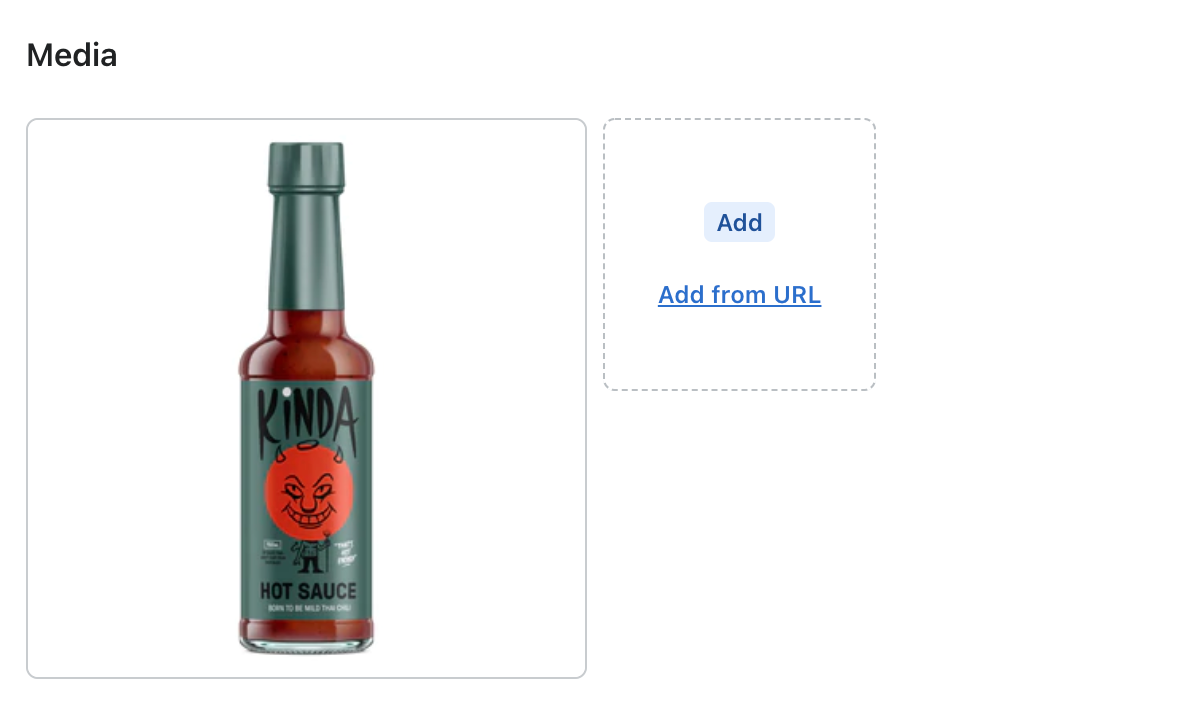 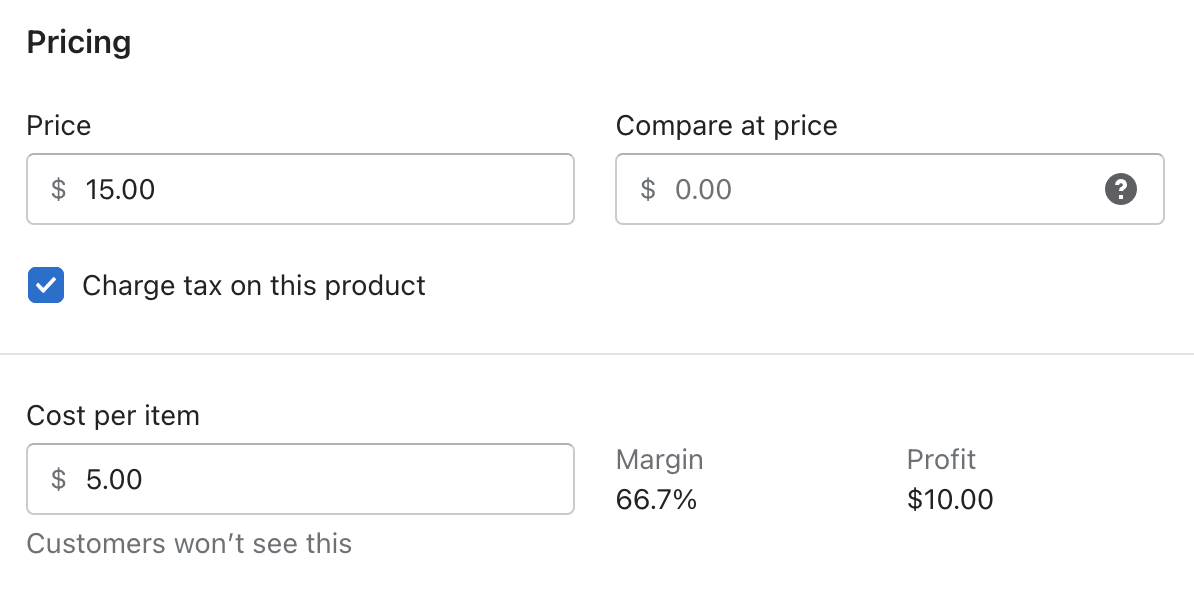 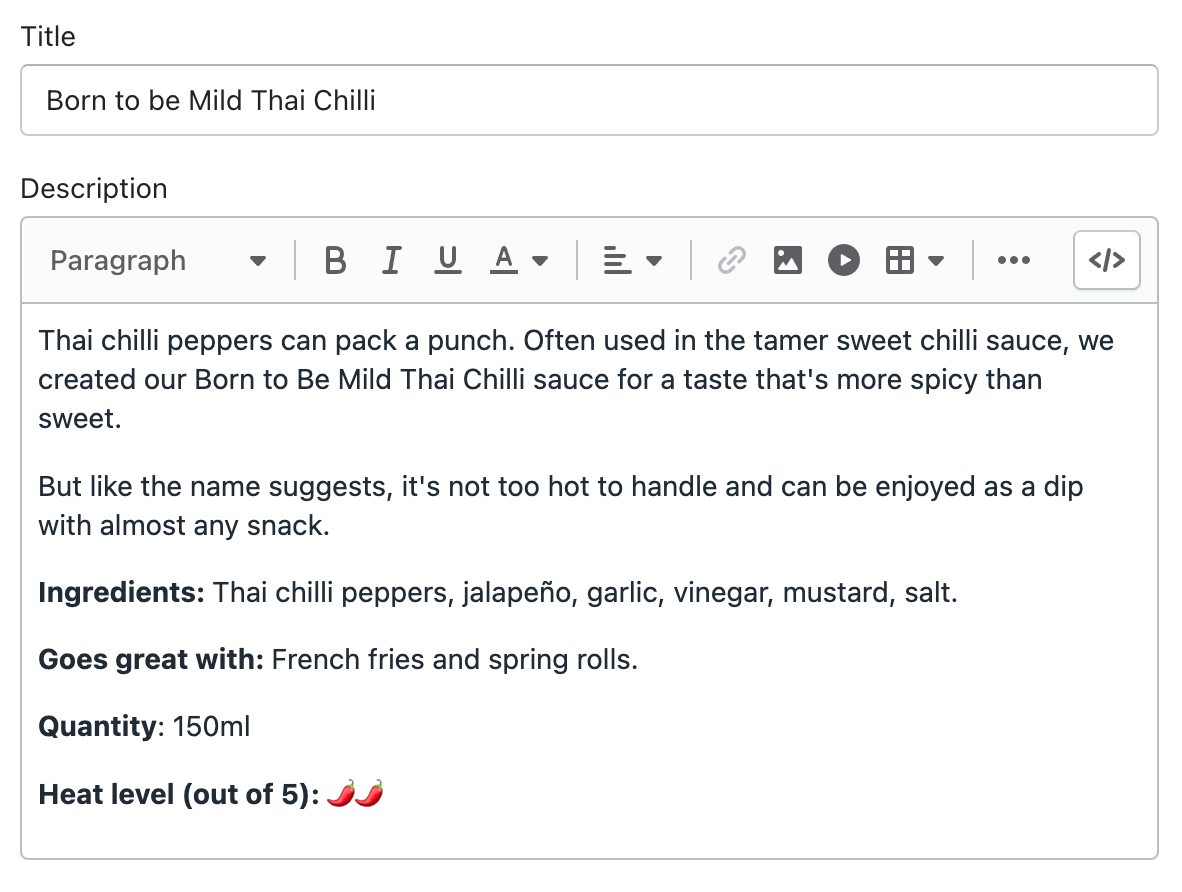 Source: Shopify, How to Start an Online Store in 2023 (Step-by-Step Guide)2.5 Payment and Shipping SolutionsOnce the products are listed, it is time to ensure smooth transactions and deliveries.On the payment side, it is necessary to integrate reliable payment gateways for secure transactions, and also ensuring different payment options to meet customers’ needs and preferences - as many as possible - including:Debit, Credit and Pre-Paid CardsExample: Payments circuits such as Visa, MastercardPayment Platforms and RedirectsExample: PayPalMobile Wallets and E-WalletsExample: One-click payment tools like Apple Pay, Google Pay and SkrillBuy Now, Pay Later (BNLP)Example: Instalment payment system like KlarnaCash on Delivery (COD)Example: Payment system on product deliveryInnovative Checkout OptionsExample: Order online and pay in-storeGift Cards and VouchersExample: Coupon and voucher redemption system to replace or supplement the currencyDirect Bank TransferExample: Traditional option for those who prefer itInnovative PaymentsExample: Payment with cryptocurrencies such as Bitcoin for those who prefer to pay with innovative methodsOn the other side (shipping solutions) there are essentially two alternative (or complementary) solutions to fulfil orders:Your Internal LogisticThird-Party Logistic Partner(s)In both scenarios, careful consideration of the following shipping options / variables, is important to shaping your logistics offering from a customer service perspective:Packaging Options: Material choices based on product protection and marketing associated with its presentationShipping Costs: Introduction of various plans based time, distance, size, and subscription vs one-time purchaseShipping Time: Presentation of a timeline based on product availability, warehouse location, distances, and activities involved in the outbound logistics processShipping Track System: Preparation of a system for monitoring shipments from order processing to deliveryShipping Policies: Introduction of return and refund options for enhanced customer serviceShipping Availability: Potential inclusion of expanded zones tailored to your target market and audience2.6 Data Collection System and ReviewIn every aspect of your online store, from customer interactions to logistic, having a robust data collection system is essential. This system captures valuable information such as: contact information, email, search and purchase stats, time spent on product descriptions, shipment details, etc.It is crucial to implement this while adhering to data protection regulations – ensuring GDPR compliance - and with the ultimate goal of utilising the collected data as valuable resources for data analysis and, consequently, for insightful data-driven decisions.From data to direct information…Besides the data collected from consumers, as mentioned earlier, it is recommended to actively gather direct information through testimonials and reviews. Therefore, incorporate into your strategy and as a service of your online store a dedicated review section, and consider sending emails to request feedback as a follow-up from the customer for each purchased item.UNIT 3: Scaling Up Your Online Sales3.1 Implementing a Visibility StrategyFrom setting up an online store to maximising sales… what happens after launching your online store?Now it is the turn to operationalise the business, by attracting potential customers and with the aim to carry out successful online sales operations.Transitioning from the setup phase to operationalisation means came across and overcome the following bridge:The implementation of a visibility strategyIn terms of e-commerce and online, a visibility strategy is outlined in the following key activities:Leveraging Social Media: Harness the power of social media platforms for enhanced visibility. Strategic use of channels like Facebook, Instagram, and also WhatsApp can broaden your audience reach (and management)Online Marketing Tactics: Explore effective online marketing tactics to boost visibility. From SEO strategies to targeted advertisements, tailor your approach to your business and customers’ needsAttracting Potential Customers: Implement strategies to attract potential customers. Whether through promotions, engaging content, or influencer collaborations, draw attention to your products or servicesEstablishing Online Presence: Strengthen your online presence through consistent branding and messaging. Create and maintain a cohesive brand identity that matches and resonates with your target audienceAs a corollary to the visibility strategy that generates contacts and potential customers, consider implementing additional strategies that guide the customers in their customer journey – from the contact phase to loyalty, through the purchase of goods and services, and consequently, profit for the business.3.2 The Function of Data Analytics and CRMThese additional strategies within the customer journey refer to:1. Data AnalyticsHarness insights from customer behaviour, preferences and trendsOptimise website performance based on data-driven analysisFine-tune marketing strategies for maximum impactExample: Utilising Google Analytics to track customer behaviour on the website, identifying peak visit times and popular product pages for targeted promotions2. Customer Relationship Management (CRM)Build and strengthen relationships with customers at every touchpointImplement personalised communication campaignsUtilise customer data for effective problem resolution and improved satisfactionExample: Setting up automated follow-up emails for customers who abandoned their shopping carts, providing them with incentives to complete their purchase and enhancing conversion rates3.3 Adapting to Dynamic Market ConditionsIn monitoring and managing your e-commerce strategy, you must be ready to adapt to the changing and evolving dynamics of the market. Here are three tips to ‘stay on top of things’: 1. Stay AgileRegularly assess market trends, consumer preferences, and competitionExample: Swiftly adjusting product offerings or promotional strategies based on real-time market data, ensuring relevance and competitiveness2. Anticipate ChangesProactively identify potential shifts in the market landscapeExample: Monitoring emerging trends and consumer sentiments to predict shifts, allowing timely adjustments to marketing and product strategies3. Flexibility in OperationsDesign strategies that can flexibly adapt to unforeseen market changesExample: Having contingency plans for supply chain disruptions or sudden shifts in consumer behaviour, ensuring resilience and adaptabilityUNIT 1: Introduction to E-Commerce1.1 Understanding the Fundamentals of E-Commerce“E-commerce can be defined generally as the sale or purchase of goods or services, whether between businesses, households, individuals or private organisations, through electronic transactions conducted via the internet or other computer-mediated (online communication) networks”Source: Eurostat, Glossary: E-commerce (2023)What is the e-commerce?E-commerce, short for electronic commerce and also known as online commerce, refers to the process of buying or selling tangible products and services through online marketplaces. This dynamic process comprises commercial transactions with no need for physical contact. It operates across various market segments and using diverse smart devices: PCs, tablets, smartphones, etc.Multiple parties are engaged in an exchange of:DataCurrencyProduct(s) or service(s)1.2 Navigating the E-Commerce LandscapeTo navigate the e-commerce landscape effectively, let’s introduce the key terms and concepts for a comprehensive understanding of this dynamic process:E-commerce PlatformThe infrastructure for displaying goods for sale via an online shop. It is a website or an app and can be either by the seller itself (its own website or app) or a third-party digital marketplace (eBay, Amazon, etc.). The latter include social media marketplaces such as Facebook’s Marketplace, which allows the buying and selling directly on the social media.Shopping CartA virtual cart on an online marketplace, often graphically placing in the top right-hand corner, where adding products and services to purchase. It represents the customers’ selection for their online shopping and can be reviewed, modified and confirmed during the check-out phase.Product / Service ListingThe catalogue of products / services available, entered one by one and grouped by categories, sections, etc. It includes the most important information per product such as image(s), features description, price, tags and other elements, often with the possibility to search by filters. Reviews are often added to the seller’s description giving the end user’s point of view.Payment GatewayA technology service for enabling online payments with an exchange of payment information between the customer, the merchant and the financial intermediary.It involves encryption and authentication measures for the protection of sensitive financial information and the security of online transactions.Shipping SolutionsThe set of logistical services involved in the delivery and eventual return of products or services to customers.These services include conditions, timing, costs, packaging, tracking and any options for shipping carriers (e.g., yourself or a third-party partner).Market SegmentsDistinct groups into which different operational approaches are categorised.These represent different types of e-commerce depending on the identity of the seller and the target audience, as follows:Business-to-Consumer (B2C)Business-to-Business (B2B)Business-to-Government (B2G)Consumer-to-Consumer (C2C)Consumer-to-Business (C2B)… etc.Terms and ConditionsUsually abbreviated as T&C, they refer to the set of rules, regulations, and contractual agreements for the terms of service or product provision, as well as the rights and responsibilities of all parties involved.This set establishes expectations, obligations, and limitations for both the supplier and the customer.Covering key elements such as contract details, payment and pricing, delivery and return, liability and disclaimer, privacy policy, cancellation policy, intellectual property, and applicable law, T&C represent the legal foundation of the transaction, aiming to ensure clarity and legal binding.Data Collection System and Customer Relationship Management (CRM)Data and stats are essential for monitoring, tracking and analysing the results and, consequently, for making data-driven decisions.Within this framework, data analytics uses tools, software and procedures to gather customer data, behaviour analysis and purchase history. It serves for improving marketing and customer service. Collection of any data must be done in compliance with data protection policies and procedures.This approach involving customer engagement, communication and data analysis refers to the CRM.1.3 Identifying Opportunities for E-CommerceE-commerce (selling online) offers numerous advantages and opportunities for enterprises, representing their potential for entry, growth and success in the digital landscape – a new opportunity for business. These include:Global Market Reach: Unlike physical shops, where customers are limited to their local area, through online commerce companies can sell products to customers all over the world. E-commerce therefore allows companies to expand their business and market, overcoming physical and geographical limitations and reaching global audience.Flexibility and Accessibility: As before, physical shops generally remain open with limited hours. E-commerce, on the other hand, allows customers to purchase products and services wherever they are, through numerous devices and, above all, at any time. As a result, sellers (companies) are able to generate sales and profits 24/7, taking advantage of customers’ different schedules and time zones.Cost-Efficiency: The costs for a digital presence, i.e. for starting and running an e-commerce, are usually lower than those for a physical shop. If not lower, the costs of an e-commerce are more scalable and lower in terms of opportunity cost.Vocation for Data Analytics: E-commerce provides companies with a wealth of data about various aspect (e.g., consumer behaviour) that, once collected, analysed and processed through the apposite tools, enables data-driven decisions to steer business strategies towards sustained growth and competitiveness.Personalisation and Targeted Marketing: Based on the above, consumer data enables companies to create marketing campaigns and activities (e.g. adv, pop-ups, etc.) tailored to a specific target group of consumers based on their preferences and behaviours. This has positive implications, from customer engagement to customer loyalty.Adaptability and Management of Goods and Services: Again, the data collected provides useful information for possible diversification of the offer, to adapt it to new trends and customer demands. E-commerce facilitates adaptability, ensuring that companies remain relevant and competitive.User Experience Enhancement: E-commerce amplifies the concept of user experience in customer relationship, employing activities like intuitive website design and customer service. This enhances the overall experience, facilitating quicker and more efficient progression to the customer retention stage.1.4 Developing Your StrategiesThese are the main steps to successfully enter the world of e-commerce and develop your own strategies:SETTING UP YOUR ONLINE STORE – see unit 2Understanding Your Market Segment and Target AudienceSelecting the Appropriate E-Commerce PlatformDesigning a User-Friendly Online StoreUploading the Right Products or Services in the Right WayImplementing Secure Payment and Shipping SolutionsGathering Data and ReviewsSCALING UP YOUR ONLINE SALES – see unit 3Leveraging Social Media and Online Marketing for VisibilityImplementing Data Analytics and Customer Relationship ManagementExpanding Your Online PresenceAdapting to Dynamic Market TrendsMonitoring and Managing Your StrategyUNIT 2: Setting Up Your Online Store2.1 B2B vs B2CBefore embarking on any e-commerce activity, a company must select its target market segment and, consequently, its target audience. Regarding the market segment, these are the essential models from which a microenterprise – in our case – must choose for an effective online store setup:Business-to-Business (B2B)Concerns transactions between two businessesTargets other businesses as final customersTypically involves customised wholesale orders with previous negotiationsBusiness-to-Consumer (B2C)Concerns transactions between businesses and individual consumers Targets individual consumers as final customersTypically involves single or smaller transactions and direct salesThis selection must take into account objectives and offerings of the individual company. The correct segment enables effective and efficient allocation of efforts and resources. Within the segment, audience targeting must then be carried out, selecting the buyer persona to whom the offer and consumer engagement activities should be addressed.2.2 E-Commerce Platform: How to Choose the Best OneChoosing an e-commerce platform is an important process that must be based on the characteristics and needs of your business. This process involves exploring the following selection criteria:Needs: Assess your company’s unique needs and requirementsCompatibility: Match the features and functionality of the platform to your business needs and requirementsEase of use: Choose a platform that aligns with the current and potential knowledge and skills of your teamCost(s): Estimate and evaluate the start-up and running infrastructure costs and the opportunity costScalability: Ensure the platform adds value to the business and, vice versa, the business adds value to the platform, so that both growAfter assessing the previous criteria, there are essentially two alternative routes: 1. Building Your Own Online StoreWebsite Building Platforms: Platforms such as Shopify are ideal for companies with no skills and knowledge in website. These platforms allow you to build your online store via their tools and pre-setsCustomised Website: Unlike pre-set built websites, these are infrastructurally more complex but more flexible and with more functions and features. They are the option of companies with greater in-house expertise or who outsource the work to web design agencies2. Selling on a Third-Party PlatformOnline Marketplaces: Platforms like Etsy, eBay and Amazon offer visibility through access to a ready but competitive audience. They provide infrastructure support for managing payments, shipping, order tracking, returns, and product listing templatesSocial Media Marketplaces: Platforms like Facebook Marketplace are suitable for businesses that focus on social media as direct selling channel or have limited inventory2.3 Designing Your Online StoreOnce you have opted for the right e-commerce platform, start designing your online store. To make your store fit well with your business idea, use customised elements to reflect your brand identity (Branding Consistency).Other key features of a well-designed online store are:Accessible and Intuitive Interface: Create an user-friendly design for effective navigationMobile-Friendly: As online commerce is going mobile (m-commerce), adapt and optimise content and payments for various devices, especially mobile onesQuality Orientation: Present your services and products with HQ images and detailed captionsSearch Functionality: Implement a search tool to easily navigate the store and locate services and productsUX Tools: Include tools and features such as a customer review form and ad hoc products recommendations2.4 Product and Services Listing and CaptionsIn a well-designed online store, the next step for an effective e-commerce strategy involves an effective product (i.e., products or services) listing with the addition of optimised image and description.Whether you sell tangible products or digital products / services and after choosing which products to sell, the three basic elements to add those products to your online store are:1. Title and DescriptionWhen crafting product listing, utilise concise title and a comprehensive description that goes beyond listing features, emphasising how the product brings benefits to customers (Benefits Over Features)Highlight unique advantages over competitors (Unique Selling Proposition)Anticipate consumer expectations and questions, understanding your target audienceCraft a consumer-oriented call-to-action to engage and convert, prompting them to envision using your productsIncorporate keywords for search engine optimization (SEO)2. Photos or Visual ElementsWithin the media section of your product page, upload various visual elements such as photos, videos, photo an video series, or cut and 3d models. They enhance the tangible presentation of your product through additional visual details.Maintain authenticity by ensuring that visual elements accurately and professionally represent the product (Consistency).Opt for clear, HQ and captivating elements to showcase your product well (High-Quality Product Display).3. PriceWhen deciding on the selling price of your product, consider the per-product cost, overall logistics cost, and factors influencing discounts and margins.Here are three advices:Display clear prices for all product compositions, such as single product vs duo-pack (Pricing Transparency)Avoid underestimating your product; a lower price does not necessarily lead to increased sales. Consumers often use the price as a quick gauge for quality, influencing their decisions accordinglyGenerate a sense of urgency in consumers through time-sensitive promotions (Limited-Time Offers)Directly from the Shopify dashboard for product listing, let’s observe an example of title, description, image and price.Title: Born to be Mild Thai ChilliSource: Shopify, How to Start an Online Store in 2023 (Step-by-Step Guide)2.5 Payment and Shipping SolutionsOnce the products are listed, it is time to ensure smooth transactions and deliveries.On the payment side, it is necessary to integrate reliable payment gateways for secure transactions, and also ensuring different payment options to meet customers’ needs and preferences - as many as possible - including:Debit, Credit and Pre-Paid CardsExample: Payments circuits such as Visa, MastercardPayment Platforms and RedirectsExample: PayPalMobile Wallets and E-WalletsExample: One-click payment tools like Apple Pay, Google Pay and SkrillBuy Now, Pay Later (BNLP)Example: Instalment payment system like KlarnaCash on Delivery (COD)Example: Payment system on product deliveryInnovative Checkout OptionsExample: Order online and pay in-storeGift Cards and VouchersExample: Coupon and voucher redemption system to replace or supplement the currencyDirect Bank TransferExample: Traditional option for those who prefer itInnovative PaymentsExample: Payment with cryptocurrencies such as Bitcoin for those who prefer to pay with innovative methodsOn the other side (shipping solutions) there are essentially two alternative (or complementary) solutions to fulfil orders:Your Internal LogisticThird-Party Logistic Partner(s)In both scenarios, careful consideration of the following shipping options / variables, is important to shaping your logistics offering from a customer service perspective:Packaging Options: Material choices based on product protection and marketing associated with its presentationShipping Costs: Introduction of various plans based time, distance, size, and subscription vs one-time purchaseShipping Time: Presentation of a timeline based on product availability, warehouse location, distances, and activities involved in the outbound logistics processShipping Track System: Preparation of a system for monitoring shipments from order processing to deliveryShipping Policies: Introduction of return and refund options for enhanced customer serviceShipping Availability: Potential inclusion of expanded zones tailored to your target market and audience2.6 Data Collection System and ReviewIn every aspect of your online store, from customer interactions to logistic, having a robust data collection system is essential. This system captures valuable information such as: contact information, email, search and purchase stats, time spent on product descriptions, shipment details, etc.It is crucial to implement this while adhering to data protection regulations – ensuring GDPR compliance - and with the ultimate goal of utilising the collected data as valuable resources for data analysis and, consequently, for insightful data-driven decisions.From data to direct information…Besides the data collected from consumers, as mentioned earlier, it is recommended to actively gather direct information through testimonials and reviews. Therefore, incorporate into your strategy and as a service of your online store a dedicated review section, and consider sending emails to request feedback as a follow-up from the customer for each purchased item.UNIT 3: Scaling Up Your Online Sales3.1 Implementing a Visibility StrategyFrom setting up an online store to maximising sales… what happens after launching your online store?Now it is the turn to operationalise the business, by attracting potential customers and with the aim to carry out successful online sales operations.Transitioning from the setup phase to operationalisation means came across and overcome the following bridge:The implementation of a visibility strategyIn terms of e-commerce and online, a visibility strategy is outlined in the following key activities:Leveraging Social Media: Harness the power of social media platforms for enhanced visibility. Strategic use of channels like Facebook, Instagram, and also WhatsApp can broaden your audience reach (and management)Online Marketing Tactics: Explore effective online marketing tactics to boost visibility. From SEO strategies to targeted advertisements, tailor your approach to your business and customers’ needsAttracting Potential Customers: Implement strategies to attract potential customers. Whether through promotions, engaging content, or influencer collaborations, draw attention to your products or servicesEstablishing Online Presence: Strengthen your online presence through consistent branding and messaging. Create and maintain a cohesive brand identity that matches and resonates with your target audienceAs a corollary to the visibility strategy that generates contacts and potential customers, consider implementing additional strategies that guide the customers in their customer journey – from the contact phase to loyalty, through the purchase of goods and services, and consequently, profit for the business.3.2 The Function of Data Analytics and CRMThese additional strategies within the customer journey refer to:1. Data AnalyticsHarness insights from customer behaviour, preferences and trendsOptimise website performance based on data-driven analysisFine-tune marketing strategies for maximum impactExample: Utilising Google Analytics to track customer behaviour on the website, identifying peak visit times and popular product pages for targeted promotions2. Customer Relationship Management (CRM)Build and strengthen relationships with customers at every touchpointImplement personalised communication campaignsUtilise customer data for effective problem resolution and improved satisfactionExample: Setting up automated follow-up emails for customers who abandoned their shopping carts, providing them with incentives to complete their purchase and enhancing conversion rates3.3 Adapting to Dynamic Market ConditionsIn monitoring and managing your e-commerce strategy, you must be ready to adapt to the changing and evolving dynamics of the market. Here are three tips to ‘stay on top of things’: 1. Stay AgileRegularly assess market trends, consumer preferences, and competitionExample: Swiftly adjusting product offerings or promotional strategies based on real-time market data, ensuring relevance and competitiveness2. Anticipate ChangesProactively identify potential shifts in the market landscapeExample: Monitoring emerging trends and consumer sentiments to predict shifts, allowing timely adjustments to marketing and product strategies3. Flexibility in OperationsDesign strategies that can flexibly adapt to unforeseen market changesExample: Having contingency plans for supply chain disruptions or sudden shifts in consumer behaviour, ensuring resilience and adaptabilityUNIT 1: Introduction to E-Commerce1.1 Understanding the Fundamentals of E-Commerce“E-commerce can be defined generally as the sale or purchase of goods or services, whether between businesses, households, individuals or private organisations, through electronic transactions conducted via the internet or other computer-mediated (online communication) networks”Source: Eurostat, Glossary: E-commerce (2023)What is the e-commerce?E-commerce, short for electronic commerce and also known as online commerce, refers to the process of buying or selling tangible products and services through online marketplaces. This dynamic process comprises commercial transactions with no need for physical contact. It operates across various market segments and using diverse smart devices: PCs, tablets, smartphones, etc.Multiple parties are engaged in an exchange of:DataCurrencyProduct(s) or service(s)1.2 Navigating the E-Commerce LandscapeTo navigate the e-commerce landscape effectively, let’s introduce the key terms and concepts for a comprehensive understanding of this dynamic process:E-commerce PlatformThe infrastructure for displaying goods for sale via an online shop. It is a website or an app and can be either by the seller itself (its own website or app) or a third-party digital marketplace (eBay, Amazon, etc.). The latter include social media marketplaces such as Facebook’s Marketplace, which allows the buying and selling directly on the social media.Shopping CartA virtual cart on an online marketplace, often graphically placing in the top right-hand corner, where adding products and services to purchase. It represents the customers’ selection for their online shopping and can be reviewed, modified and confirmed during the check-out phase.Product / Service ListingThe catalogue of products / services available, entered one by one and grouped by categories, sections, etc. It includes the most important information per product such as image(s), features description, price, tags and other elements, often with the possibility to search by filters. Reviews are often added to the seller’s description giving the end user’s point of view.Payment GatewayA technology service for enabling online payments with an exchange of payment information between the customer, the merchant and the financial intermediary.It involves encryption and authentication measures for the protection of sensitive financial information and the security of online transactions.Shipping SolutionsThe set of logistical services involved in the delivery and eventual return of products or services to customers.These services include conditions, timing, costs, packaging, tracking and any options for shipping carriers (e.g., yourself or a third-party partner).Market SegmentsDistinct groups into which different operational approaches are categorised.These represent different types of e-commerce depending on the identity of the seller and the target audience, as follows:Business-to-Consumer (B2C)Business-to-Business (B2B)Business-to-Government (B2G)Consumer-to-Consumer (C2C)Consumer-to-Business (C2B)… etc.Terms and ConditionsUsually abbreviated as T&C, they refer to the set of rules, regulations, and contractual agreements for the terms of service or product provision, as well as the rights and responsibilities of all parties involved.This set establishes expectations, obligations, and limitations for both the supplier and the customer.Covering key elements such as contract details, payment and pricing, delivery and return, liability and disclaimer, privacy policy, cancellation policy, intellectual property, and applicable law, T&C represent the legal foundation of the transaction, aiming to ensure clarity and legal binding.Data Collection System and Customer Relationship Management (CRM)Data and stats are essential for monitoring, tracking and analysing the results and, consequently, for making data-driven decisions.Within this framework, data analytics uses tools, software and procedures to gather customer data, behaviour analysis and purchase history. It serves for improving marketing and customer service. Collection of any data must be done in compliance with data protection policies and procedures.This approach involving customer engagement, communication and data analysis refers to the CRM.1.3 Identifying Opportunities for E-CommerceE-commerce (selling online) offers numerous advantages and opportunities for enterprises, representing their potential for entry, growth and success in the digital landscape – a new opportunity for business. These include:Global Market Reach: Unlike physical shops, where customers are limited to their local area, through online commerce companies can sell products to customers all over the world. E-commerce therefore allows companies to expand their business and market, overcoming physical and geographical limitations and reaching global audience.Flexibility and Accessibility: As before, physical shops generally remain open with limited hours. E-commerce, on the other hand, allows customers to purchase products and services wherever they are, through numerous devices and, above all, at any time. As a result, sellers (companies) are able to generate sales and profits 24/7, taking advantage of customers’ different schedules and time zones.Cost-Efficiency: The costs for a digital presence, i.e. for starting and running an e-commerce, are usually lower than those for a physical shop. If not lower, the costs of an e-commerce are more scalable and lower in terms of opportunity cost.Vocation for Data Analytics: E-commerce provides companies with a wealth of data about various aspect (e.g., consumer behaviour) that, once collected, analysed and processed through the apposite tools, enables data-driven decisions to steer business strategies towards sustained growth and competitiveness.Personalisation and Targeted Marketing: Based on the above, consumer data enables companies to create marketing campaigns and activities (e.g. adv, pop-ups, etc.) tailored to a specific target group of consumers based on their preferences and behaviours. This has positive implications, from customer engagement to customer loyalty.Adaptability and Management of Goods and Services: Again, the data collected provides useful information for possible diversification of the offer, to adapt it to new trends and customer demands. E-commerce facilitates adaptability, ensuring that companies remain relevant and competitive.User Experience Enhancement: E-commerce amplifies the concept of user experience in customer relationship, employing activities like intuitive website design and customer service. This enhances the overall experience, facilitating quicker and more efficient progression to the customer retention stage.1.4 Developing Your StrategiesThese are the main steps to successfully enter the world of e-commerce and develop your own strategies:SETTING UP YOUR ONLINE STORE – see unit 2Understanding Your Market Segment and Target AudienceSelecting the Appropriate E-Commerce PlatformDesigning a User-Friendly Online StoreUploading the Right Products or Services in the Right WayImplementing Secure Payment and Shipping SolutionsGathering Data and ReviewsSCALING UP YOUR ONLINE SALES – see unit 3Leveraging Social Media and Online Marketing for VisibilityImplementing Data Analytics and Customer Relationship ManagementExpanding Your Online PresenceAdapting to Dynamic Market TrendsMonitoring and Managing Your StrategyUNIT 2: Setting Up Your Online Store2.1 B2B vs B2CBefore embarking on any e-commerce activity, a company must select its target market segment and, consequently, its target audience. Regarding the market segment, these are the essential models from which a microenterprise – in our case – must choose for an effective online store setup:Business-to-Business (B2B)Concerns transactions between two businessesTargets other businesses as final customersTypically involves customised wholesale orders with previous negotiationsBusiness-to-Consumer (B2C)Concerns transactions between businesses and individual consumers Targets individual consumers as final customersTypically involves single or smaller transactions and direct salesThis selection must take into account objectives and offerings of the individual company. The correct segment enables effective and efficient allocation of efforts and resources. Within the segment, audience targeting must then be carried out, selecting the buyer persona to whom the offer and consumer engagement activities should be addressed.2.2 E-Commerce Platform: How to Choose the Best OneChoosing an e-commerce platform is an important process that must be based on the characteristics and needs of your business. This process involves exploring the following selection criteria:Needs: Assess your company’s unique needs and requirementsCompatibility: Match the features and functionality of the platform to your business needs and requirementsEase of use: Choose a platform that aligns with the current and potential knowledge and skills of your teamCost(s): Estimate and evaluate the start-up and running infrastructure costs and the opportunity costScalability: Ensure the platform adds value to the business and, vice versa, the business adds value to the platform, so that both growAfter assessing the previous criteria, there are essentially two alternative routes: 1. Building Your Own Online StoreWebsite Building Platforms: Platforms such as Shopify are ideal for companies with no skills and knowledge in website. These platforms allow you to build your online store via their tools and pre-setsCustomised Website: Unlike pre-set built websites, these are infrastructurally more complex but more flexible and with more functions and features. They are the option of companies with greater in-house expertise or who outsource the work to web design agencies2. Selling on a Third-Party PlatformOnline Marketplaces: Platforms like Etsy, eBay and Amazon offer visibility through access to a ready but competitive audience. They provide infrastructure support for managing payments, shipping, order tracking, returns, and product listing templatesSocial Media Marketplaces: Platforms like Facebook Marketplace are suitable for businesses that focus on social media as direct selling channel or have limited inventory2.3 Designing Your Online StoreOnce you have opted for the right e-commerce platform, start designing your online store. To make your store fit well with your business idea, use customised elements to reflect your brand identity (Branding Consistency).Other key features of a well-designed online store are:Accessible and Intuitive Interface: Create an user-friendly design for effective navigationMobile-Friendly: As online commerce is going mobile (m-commerce), adapt and optimise content and payments for various devices, especially mobile onesQuality Orientation: Present your services and products with HQ images and detailed captionsSearch Functionality: Implement a search tool to easily navigate the store and locate services and productsUX Tools: Include tools and features such as a customer review form and ad hoc products recommendations2.4 Product and Services Listing and CaptionsIn a well-designed online store, the next step for an effective e-commerce strategy involves an effective product (i.e., products or services) listing with the addition of optimised image and description.Whether you sell tangible products or digital products / services and after choosing which products to sell, the three basic elements to add those products to your online store are:1. Title and DescriptionWhen crafting product listing, utilise concise title and a comprehensive description that goes beyond listing features, emphasising how the product brings benefits to customers (Benefits Over Features)Highlight unique advantages over competitors (Unique Selling Proposition)Anticipate consumer expectations and questions, understanding your target audienceCraft a consumer-oriented call-to-action to engage and convert, prompting them to envision using your productsIncorporate keywords for search engine optimization (SEO)2. Photos or Visual ElementsWithin the media section of your product page, upload various visual elements such as photos, videos, photo an video series, or cut and 3d models. They enhance the tangible presentation of your product through additional visual details.Maintain authenticity by ensuring that visual elements accurately and professionally represent the product (Consistency).Opt for clear, HQ and captivating elements to showcase your product well (High-Quality Product Display).3. PriceWhen deciding on the selling price of your product, consider the per-product cost, overall logistics cost, and factors influencing discounts and margins.Here are three advices:Display clear prices for all product compositions, such as single product vs duo-pack (Pricing Transparency)Avoid underestimating your product; a lower price does not necessarily lead to increased sales. Consumers often use the price as a quick gauge for quality, influencing their decisions accordinglyGenerate a sense of urgency in consumers through time-sensitive promotions (Limited-Time Offers)Directly from the Shopify dashboard for product listing, let’s observe an example of title, description, image and price.Title: Born to be Mild Thai ChilliSource: Shopify, How to Start an Online Store in 2023 (Step-by-Step Guide)2.5 Payment and Shipping SolutionsOnce the products are listed, it is time to ensure smooth transactions and deliveries.On the payment side, it is necessary to integrate reliable payment gateways for secure transactions, and also ensuring different payment options to meet customers’ needs and preferences - as many as possible - including:Debit, Credit and Pre-Paid CardsExample: Payments circuits such as Visa, MastercardPayment Platforms and RedirectsExample: PayPalMobile Wallets and E-WalletsExample: One-click payment tools like Apple Pay, Google Pay and SkrillBuy Now, Pay Later (BNLP)Example: Instalment payment system like KlarnaCash on Delivery (COD)Example: Payment system on product deliveryInnovative Checkout OptionsExample: Order online and pay in-storeGift Cards and VouchersExample: Coupon and voucher redemption system to replace or supplement the currencyDirect Bank TransferExample: Traditional option for those who prefer itInnovative PaymentsExample: Payment with cryptocurrencies such as Bitcoin for those who prefer to pay with innovative methodsOn the other side (shipping solutions) there are essentially two alternative (or complementary) solutions to fulfil orders:Your Internal LogisticThird-Party Logistic Partner(s)In both scenarios, careful consideration of the following shipping options / variables, is important to shaping your logistics offering from a customer service perspective:Packaging Options: Material choices based on product protection and marketing associated with its presentationShipping Costs: Introduction of various plans based time, distance, size, and subscription vs one-time purchaseShipping Time: Presentation of a timeline based on product availability, warehouse location, distances, and activities involved in the outbound logistics processShipping Track System: Preparation of a system for monitoring shipments from order processing to deliveryShipping Policies: Introduction of return and refund options for enhanced customer serviceShipping Availability: Potential inclusion of expanded zones tailored to your target market and audience2.6 Data Collection System and ReviewIn every aspect of your online store, from customer interactions to logistic, having a robust data collection system is essential. This system captures valuable information such as: contact information, email, search and purchase stats, time spent on product descriptions, shipment details, etc.It is crucial to implement this while adhering to data protection regulations – ensuring GDPR compliance - and with the ultimate goal of utilising the collected data as valuable resources for data analysis and, consequently, for insightful data-driven decisions.From data to direct information…Besides the data collected from consumers, as mentioned earlier, it is recommended to actively gather direct information through testimonials and reviews. Therefore, incorporate into your strategy and as a service of your online store a dedicated review section, and consider sending emails to request feedback as a follow-up from the customer for each purchased item.UNIT 3: Scaling Up Your Online Sales3.1 Implementing a Visibility StrategyFrom setting up an online store to maximising sales… what happens after launching your online store?Now it is the turn to operationalise the business, by attracting potential customers and with the aim to carry out successful online sales operations.Transitioning from the setup phase to operationalisation means came across and overcome the following bridge:The implementation of a visibility strategyIn terms of e-commerce and online, a visibility strategy is outlined in the following key activities:Leveraging Social Media: Harness the power of social media platforms for enhanced visibility. Strategic use of channels like Facebook, Instagram, and also WhatsApp can broaden your audience reach (and management)Online Marketing Tactics: Explore effective online marketing tactics to boost visibility. From SEO strategies to targeted advertisements, tailor your approach to your business and customers’ needsAttracting Potential Customers: Implement strategies to attract potential customers. Whether through promotions, engaging content, or influencer collaborations, draw attention to your products or servicesEstablishing Online Presence: Strengthen your online presence through consistent branding and messaging. Create and maintain a cohesive brand identity that matches and resonates with your target audienceAs a corollary to the visibility strategy that generates contacts and potential customers, consider implementing additional strategies that guide the customers in their customer journey – from the contact phase to loyalty, through the purchase of goods and services, and consequently, profit for the business.3.2 The Function of Data Analytics and CRMThese additional strategies within the customer journey refer to:1. Data AnalyticsHarness insights from customer behaviour, preferences and trendsOptimise website performance based on data-driven analysisFine-tune marketing strategies for maximum impactExample: Utilising Google Analytics to track customer behaviour on the website, identifying peak visit times and popular product pages for targeted promotions2. Customer Relationship Management (CRM)Build and strengthen relationships with customers at every touchpointImplement personalised communication campaignsUtilise customer data for effective problem resolution and improved satisfactionExample: Setting up automated follow-up emails for customers who abandoned their shopping carts, providing them with incentives to complete their purchase and enhancing conversion rates3.3 Adapting to Dynamic Market ConditionsIn monitoring and managing your e-commerce strategy, you must be ready to adapt to the changing and evolving dynamics of the market. Here are three tips to ‘stay on top of things’: 1. Stay AgileRegularly assess market trends, consumer preferences, and competitionExample: Swiftly adjusting product offerings or promotional strategies based on real-time market data, ensuring relevance and competitiveness2. Anticipate ChangesProactively identify potential shifts in the market landscapeExample: Monitoring emerging trends and consumer sentiments to predict shifts, allowing timely adjustments to marketing and product strategies3. Flexibility in OperationsDesign strategies that can flexibly adapt to unforeseen market changesExample: Having contingency plans for supply chain disruptions or sudden shifts in consumer behaviour, ensuring resilience and adaptabilityUNIT 1: Introduction to E-Commerce1.1 Understanding the Fundamentals of E-Commerce“E-commerce can be defined generally as the sale or purchase of goods or services, whether between businesses, households, individuals or private organisations, through electronic transactions conducted via the internet or other computer-mediated (online communication) networks”Source: Eurostat, Glossary: E-commerce (2023)What is the e-commerce?E-commerce, short for electronic commerce and also known as online commerce, refers to the process of buying or selling tangible products and services through online marketplaces. This dynamic process comprises commercial transactions with no need for physical contact. It operates across various market segments and using diverse smart devices: PCs, tablets, smartphones, etc.Multiple parties are engaged in an exchange of:DataCurrencyProduct(s) or service(s)1.2 Navigating the E-Commerce LandscapeTo navigate the e-commerce landscape effectively, let’s introduce the key terms and concepts for a comprehensive understanding of this dynamic process:E-commerce PlatformThe infrastructure for displaying goods for sale via an online shop. It is a website or an app and can be either by the seller itself (its own website or app) or a third-party digital marketplace (eBay, Amazon, etc.). The latter include social media marketplaces such as Facebook’s Marketplace, which allows the buying and selling directly on the social media.Shopping CartA virtual cart on an online marketplace, often graphically placing in the top right-hand corner, where adding products and services to purchase. It represents the customers’ selection for their online shopping and can be reviewed, modified and confirmed during the check-out phase.Product / Service ListingThe catalogue of products / services available, entered one by one and grouped by categories, sections, etc. It includes the most important information per product such as image(s), features description, price, tags and other elements, often with the possibility to search by filters. Reviews are often added to the seller’s description giving the end user’s point of view.Payment GatewayA technology service for enabling online payments with an exchange of payment information between the customer, the merchant and the financial intermediary.It involves encryption and authentication measures for the protection of sensitive financial information and the security of online transactions.Shipping SolutionsThe set of logistical services involved in the delivery and eventual return of products or services to customers.These services include conditions, timing, costs, packaging, tracking and any options for shipping carriers (e.g., yourself or a third-party partner).Market SegmentsDistinct groups into which different operational approaches are categorised.These represent different types of e-commerce depending on the identity of the seller and the target audience, as follows:Business-to-Consumer (B2C)Business-to-Business (B2B)Business-to-Government (B2G)Consumer-to-Consumer (C2C)Consumer-to-Business (C2B)… etc.Terms and ConditionsUsually abbreviated as T&C, they refer to the set of rules, regulations, and contractual agreements for the terms of service or product provision, as well as the rights and responsibilities of all parties involved.This set establishes expectations, obligations, and limitations for both the supplier and the customer.Covering key elements such as contract details, payment and pricing, delivery and return, liability and disclaimer, privacy policy, cancellation policy, intellectual property, and applicable law, T&C represent the legal foundation of the transaction, aiming to ensure clarity and legal binding.Data Collection System and Customer Relationship Management (CRM)Data and stats are essential for monitoring, tracking and analysing the results and, consequently, for making data-driven decisions.Within this framework, data analytics uses tools, software and procedures to gather customer data, behaviour analysis and purchase history. It serves for improving marketing and customer service. Collection of any data must be done in compliance with data protection policies and procedures.This approach involving customer engagement, communication and data analysis refers to the CRM.1.3 Identifying Opportunities for E-CommerceE-commerce (selling online) offers numerous advantages and opportunities for enterprises, representing their potential for entry, growth and success in the digital landscape – a new opportunity for business. These include:Global Market Reach: Unlike physical shops, where customers are limited to their local area, through online commerce companies can sell products to customers all over the world. E-commerce therefore allows companies to expand their business and market, overcoming physical and geographical limitations and reaching global audience.Flexibility and Accessibility: As before, physical shops generally remain open with limited hours. E-commerce, on the other hand, allows customers to purchase products and services wherever they are, through numerous devices and, above all, at any time. As a result, sellers (companies) are able to generate sales and profits 24/7, taking advantage of customers’ different schedules and time zones.Cost-Efficiency: The costs for a digital presence, i.e. for starting and running an e-commerce, are usually lower than those for a physical shop. If not lower, the costs of an e-commerce are more scalable and lower in terms of opportunity cost.Vocation for Data Analytics: E-commerce provides companies with a wealth of data about various aspect (e.g., consumer behaviour) that, once collected, analysed and processed through the apposite tools, enables data-driven decisions to steer business strategies towards sustained growth and competitiveness.Personalisation and Targeted Marketing: Based on the above, consumer data enables companies to create marketing campaigns and activities (e.g. adv, pop-ups, etc.) tailored to a specific target group of consumers based on their preferences and behaviours. This has positive implications, from customer engagement to customer loyalty.Adaptability and Management of Goods and Services: Again, the data collected provides useful information for possible diversification of the offer, to adapt it to new trends and customer demands. E-commerce facilitates adaptability, ensuring that companies remain relevant and competitive.User Experience Enhancement: E-commerce amplifies the concept of user experience in customer relationship, employing activities like intuitive website design and customer service. This enhances the overall experience, facilitating quicker and more efficient progression to the customer retention stage.1.4 Developing Your StrategiesThese are the main steps to successfully enter the world of e-commerce and develop your own strategies:SETTING UP YOUR ONLINE STORE – see unit 2Understanding Your Market Segment and Target AudienceSelecting the Appropriate E-Commerce PlatformDesigning a User-Friendly Online StoreUploading the Right Products or Services in the Right WayImplementing Secure Payment and Shipping SolutionsGathering Data and ReviewsSCALING UP YOUR ONLINE SALES – see unit 3Leveraging Social Media and Online Marketing for VisibilityImplementing Data Analytics and Customer Relationship ManagementExpanding Your Online PresenceAdapting to Dynamic Market TrendsMonitoring and Managing Your StrategyUNIT 2: Setting Up Your Online Store2.1 B2B vs B2CBefore embarking on any e-commerce activity, a company must select its target market segment and, consequently, its target audience. Regarding the market segment, these are the essential models from which a microenterprise – in our case – must choose for an effective online store setup:Business-to-Business (B2B)Concerns transactions between two businessesTargets other businesses as final customersTypically involves customised wholesale orders with previous negotiationsBusiness-to-Consumer (B2C)Concerns transactions between businesses and individual consumers Targets individual consumers as final customersTypically involves single or smaller transactions and direct salesThis selection must take into account objectives and offerings of the individual company. The correct segment enables effective and efficient allocation of efforts and resources. Within the segment, audience targeting must then be carried out, selecting the buyer persona to whom the offer and consumer engagement activities should be addressed.2.2 E-Commerce Platform: How to Choose the Best OneChoosing an e-commerce platform is an important process that must be based on the characteristics and needs of your business. This process involves exploring the following selection criteria:Needs: Assess your company’s unique needs and requirementsCompatibility: Match the features and functionality of the platform to your business needs and requirementsEase of use: Choose a platform that aligns with the current and potential knowledge and skills of your teamCost(s): Estimate and evaluate the start-up and running infrastructure costs and the opportunity costScalability: Ensure the platform adds value to the business and, vice versa, the business adds value to the platform, so that both growAfter assessing the previous criteria, there are essentially two alternative routes: 1. Building Your Own Online StoreWebsite Building Platforms: Platforms such as Shopify are ideal for companies with no skills and knowledge in website. These platforms allow you to build your online store via their tools and pre-setsCustomised Website: Unlike pre-set built websites, these are infrastructurally more complex but more flexible and with more functions and features. They are the option of companies with greater in-house expertise or who outsource the work to web design agencies2. Selling on a Third-Party PlatformOnline Marketplaces: Platforms like Etsy, eBay and Amazon offer visibility through access to a ready but competitive audience. They provide infrastructure support for managing payments, shipping, order tracking, returns, and product listing templatesSocial Media Marketplaces: Platforms like Facebook Marketplace are suitable for businesses that focus on social media as direct selling channel or have limited inventory2.3 Designing Your Online StoreOnce you have opted for the right e-commerce platform, start designing your online store. To make your store fit well with your business idea, use customised elements to reflect your brand identity (Branding Consistency).Other key features of a well-designed online store are:Accessible and Intuitive Interface: Create an user-friendly design for effective navigationMobile-Friendly: As online commerce is going mobile (m-commerce), adapt and optimise content and payments for various devices, especially mobile onesQuality Orientation: Present your services and products with HQ images and detailed captionsSearch Functionality: Implement a search tool to easily navigate the store and locate services and productsUX Tools: Include tools and features such as a customer review form and ad hoc products recommendations2.4 Product and Services Listing and CaptionsIn a well-designed online store, the next step for an effective e-commerce strategy involves an effective product (i.e., products or services) listing with the addition of optimised image and description.Whether you sell tangible products or digital products / services and after choosing which products to sell, the three basic elements to add those products to your online store are:1. Title and DescriptionWhen crafting product listing, utilise concise title and a comprehensive description that goes beyond listing features, emphasising how the product brings benefits to customers (Benefits Over Features)Highlight unique advantages over competitors (Unique Selling Proposition)Anticipate consumer expectations and questions, understanding your target audienceCraft a consumer-oriented call-to-action to engage and convert, prompting them to envision using your productsIncorporate keywords for search engine optimization (SEO)2. Photos or Visual ElementsWithin the media section of your product page, upload various visual elements such as photos, videos, photo an video series, or cut and 3d models. They enhance the tangible presentation of your product through additional visual details.Maintain authenticity by ensuring that visual elements accurately and professionally represent the product (Consistency).Opt for clear, HQ and captivating elements to showcase your product well (High-Quality Product Display).3. PriceWhen deciding on the selling price of your product, consider the per-product cost, overall logistics cost, and factors influencing discounts and margins.Here are three advices:Display clear prices for all product compositions, such as single product vs duo-pack (Pricing Transparency)Avoid underestimating your product; a lower price does not necessarily lead to increased sales. Consumers often use the price as a quick gauge for quality, influencing their decisions accordinglyGenerate a sense of urgency in consumers through time-sensitive promotions (Limited-Time Offers)Directly from the Shopify dashboard for product listing, let’s observe an example of title, description, image and price.Title: Born to be Mild Thai ChilliSource: Shopify, How to Start an Online Store in 2023 (Step-by-Step Guide)2.5 Payment and Shipping SolutionsOnce the products are listed, it is time to ensure smooth transactions and deliveries.On the payment side, it is necessary to integrate reliable payment gateways for secure transactions, and also ensuring different payment options to meet customers’ needs and preferences - as many as possible - including:Debit, Credit and Pre-Paid CardsExample: Payments circuits such as Visa, MastercardPayment Platforms and RedirectsExample: PayPalMobile Wallets and E-WalletsExample: One-click payment tools like Apple Pay, Google Pay and SkrillBuy Now, Pay Later (BNLP)Example: Instalment payment system like KlarnaCash on Delivery (COD)Example: Payment system on product deliveryInnovative Checkout OptionsExample: Order online and pay in-storeGift Cards and VouchersExample: Coupon and voucher redemption system to replace or supplement the currencyDirect Bank TransferExample: Traditional option for those who prefer itInnovative PaymentsExample: Payment with cryptocurrencies such as Bitcoin for those who prefer to pay with innovative methodsOn the other side (shipping solutions) there are essentially two alternative (or complementary) solutions to fulfil orders:Your Internal LogisticThird-Party Logistic Partner(s)In both scenarios, careful consideration of the following shipping options / variables, is important to shaping your logistics offering from a customer service perspective:Packaging Options: Material choices based on product protection and marketing associated with its presentationShipping Costs: Introduction of various plans based time, distance, size, and subscription vs one-time purchaseShipping Time: Presentation of a timeline based on product availability, warehouse location, distances, and activities involved in the outbound logistics processShipping Track System: Preparation of a system for monitoring shipments from order processing to deliveryShipping Policies: Introduction of return and refund options for enhanced customer serviceShipping Availability: Potential inclusion of expanded zones tailored to your target market and audience2.6 Data Collection System and ReviewIn every aspect of your online store, from customer interactions to logistic, having a robust data collection system is essential. This system captures valuable information such as: contact information, email, search and purchase stats, time spent on product descriptions, shipment details, etc.It is crucial to implement this while adhering to data protection regulations – ensuring GDPR compliance - and with the ultimate goal of utilising the collected data as valuable resources for data analysis and, consequently, for insightful data-driven decisions.From data to direct information…Besides the data collected from consumers, as mentioned earlier, it is recommended to actively gather direct information through testimonials and reviews. Therefore, incorporate into your strategy and as a service of your online store a dedicated review section, and consider sending emails to request feedback as a follow-up from the customer for each purchased item.UNIT 3: Scaling Up Your Online Sales3.1 Implementing a Visibility StrategyFrom setting up an online store to maximising sales… what happens after launching your online store?Now it is the turn to operationalise the business, by attracting potential customers and with the aim to carry out successful online sales operations.Transitioning from the setup phase to operationalisation means came across and overcome the following bridge:The implementation of a visibility strategyIn terms of e-commerce and online, a visibility strategy is outlined in the following key activities:Leveraging Social Media: Harness the power of social media platforms for enhanced visibility. Strategic use of channels like Facebook, Instagram, and also WhatsApp can broaden your audience reach (and management)Online Marketing Tactics: Explore effective online marketing tactics to boost visibility. From SEO strategies to targeted advertisements, tailor your approach to your business and customers’ needsAttracting Potential Customers: Implement strategies to attract potential customers. Whether through promotions, engaging content, or influencer collaborations, draw attention to your products or servicesEstablishing Online Presence: Strengthen your online presence through consistent branding and messaging. Create and maintain a cohesive brand identity that matches and resonates with your target audienceAs a corollary to the visibility strategy that generates contacts and potential customers, consider implementing additional strategies that guide the customers in their customer journey – from the contact phase to loyalty, through the purchase of goods and services, and consequently, profit for the business.3.2 The Function of Data Analytics and CRMThese additional strategies within the customer journey refer to:1. Data AnalyticsHarness insights from customer behaviour, preferences and trendsOptimise website performance based on data-driven analysisFine-tune marketing strategies for maximum impactExample: Utilising Google Analytics to track customer behaviour on the website, identifying peak visit times and popular product pages for targeted promotions2. Customer Relationship Management (CRM)Build and strengthen relationships with customers at every touchpointImplement personalised communication campaignsUtilise customer data for effective problem resolution and improved satisfactionExample: Setting up automated follow-up emails for customers who abandoned their shopping carts, providing them with incentives to complete their purchase and enhancing conversion rates3.3 Adapting to Dynamic Market ConditionsIn monitoring and managing your e-commerce strategy, you must be ready to adapt to the changing and evolving dynamics of the market. Here are three tips to ‘stay on top of things’: 1. Stay AgileRegularly assess market trends, consumer preferences, and competitionExample: Swiftly adjusting product offerings or promotional strategies based on real-time market data, ensuring relevance and competitiveness2. Anticipate ChangesProactively identify potential shifts in the market landscapeExample: Monitoring emerging trends and consumer sentiments to predict shifts, allowing timely adjustments to marketing and product strategies3. Flexibility in OperationsDesign strategies that can flexibly adapt to unforeseen market changesExample: Having contingency plans for supply chain disruptions or sudden shifts in consumer behaviour, ensuring resilience and adaptabilitySelf-evaluation (5 multiple choice queries and answers)Self-evaluation (5 multiple choice queries and answers)Self-evaluation (5 multiple choice queries and answers)Self-evaluation (5 multiple choice queries and answers)1. What is e-commerce, as defined by Eurostat?An exchange of goods and services between businessesThe sale or purchase of products through electronic transactions conducted onlineThe process of negotiating contracts between private organisationsA digital marketplace for social media interactions2. Which of the following represents a logistical service in e-commerce?E-commerce PlatformShopping CartPayment GatewaysShipping Solutions3. What does B2B stand for in the context of e-commerce?Business-to-ConsumerBusiness-to-BusinessBuyer-to-BuyerBusiness-to-Buyer4. What is a crucial factor when designing an online store for effective navigation?Accessibility and Intuitive InterfaceComplex interface to engage usersLimited adaptability for various devicesExclusive focus on desktop users5. How does data analytics contribute to e-commerce strategy?By processing payments securelyBy tracking customer behaviour, preferences, and trends for data-driven decisionsBy managing shipping and logistics efficientlyBy creating visually appealing product listings1. What is e-commerce, as defined by Eurostat?An exchange of goods and services between businessesThe sale or purchase of products through electronic transactions conducted onlineThe process of negotiating contracts between private organisationsA digital marketplace for social media interactions2. Which of the following represents a logistical service in e-commerce?E-commerce PlatformShopping CartPayment GatewaysShipping Solutions3. What does B2B stand for in the context of e-commerce?Business-to-ConsumerBusiness-to-BusinessBuyer-to-BuyerBusiness-to-Buyer4. What is a crucial factor when designing an online store for effective navigation?Accessibility and Intuitive InterfaceComplex interface to engage usersLimited adaptability for various devicesExclusive focus on desktop users5. How does data analytics contribute to e-commerce strategy?By processing payments securelyBy tracking customer behaviour, preferences, and trends for data-driven decisionsBy managing shipping and logistics efficientlyBy creating visually appealing product listings1. What is e-commerce, as defined by Eurostat?An exchange of goods and services between businessesThe sale or purchase of products through electronic transactions conducted onlineThe process of negotiating contracts between private organisationsA digital marketplace for social media interactions2. Which of the following represents a logistical service in e-commerce?E-commerce PlatformShopping CartPayment GatewaysShipping Solutions3. What does B2B stand for in the context of e-commerce?Business-to-ConsumerBusiness-to-BusinessBuyer-to-BuyerBusiness-to-Buyer4. What is a crucial factor when designing an online store for effective navigation?Accessibility and Intuitive InterfaceComplex interface to engage usersLimited adaptability for various devicesExclusive focus on desktop users5. How does data analytics contribute to e-commerce strategy?By processing payments securelyBy tracking customer behaviour, preferences, and trends for data-driven decisionsBy managing shipping and logistics efficientlyBy creating visually appealing product listings1. What is e-commerce, as defined by Eurostat?An exchange of goods and services between businessesThe sale or purchase of products through electronic transactions conducted onlineThe process of negotiating contracts between private organisationsA digital marketplace for social media interactions2. Which of the following represents a logistical service in e-commerce?E-commerce PlatformShopping CartPayment GatewaysShipping Solutions3. What does B2B stand for in the context of e-commerce?Business-to-ConsumerBusiness-to-BusinessBuyer-to-BuyerBusiness-to-Buyer4. What is a crucial factor when designing an online store for effective navigation?Accessibility and Intuitive InterfaceComplex interface to engage usersLimited adaptability for various devicesExclusive focus on desktop users5. How does data analytics contribute to e-commerce strategy?By processing payments securelyBy tracking customer behaviour, preferences, and trends for data-driven decisionsBy managing shipping and logistics efficientlyBy creating visually appealing product listingsDefine the EQF (EU Qualification Framework) level of our training (3-5)Define the EQF (EU Qualification Framework) level of our training (3-5)Define the EQF (EU Qualification Framework) level of our training (3-5)Define the EQF (EU Qualification Framework) level of our training (3-5)Level 3X Level 4Level 5Level 3X Level 4Level 5Level 3X Level 4Level 5Level 3X Level 4Level 5Cross-reference: DigComp 2.2 + EntreCompCross-reference: DigComp 2.2 + EntreCompCross-reference: DigComp 2.2 + EntreCompCross-reference: DigComp 2.2 + EntreComp Information and data literacy Communication and collaboration Digital content creation Safety Problem solvingCompetence(s):Interacting through digital technologies Information and data literacy Communication and collaboration Digital content creation Safety Problem solvingCompetence(s):Interacting through digital technologies Information and data literacy Communication and collaboration Digital content creation Safety Problem solvingCompetence(s):Interacting through digital technologies Ideas & opportunities Resources Into actionCompetence(s):Spotting opportunitiesGlossary (max 5 terms)Glossary (max 5 terms)Cryptocurrencies: Digital or virtual currencies that use cryptography for security and operate on decentralised networks, such as Bitcoin, for making online transactionsUser Experience (UX): Encompasses all aspects of a user’s interaction with a company, its services, and its products. It focuses on enhancing the overall experience and satisfaction a user gains from using a particular product or serviceUser Interface (UI): The point of interaction between a user and a digital device or software, including elements like buttons, icons, screens, and other visual components that facilitate user interaction.General Data Protection Regulation (GDPR): A comprehensive European Union regulation designed to protect the privacy and personal data of individuals. It establishes guidelines for the collection, processing, and storage of personal information by businesses and organisationsSearch Engine Optimisation (SEO): The practice of optimising digital content, including website pages and online materials, to improve its visibility on search engines like Google. The goal is to increase organic (non-paid) traffic to a website by ranking higher in search engine results pagesCryptocurrencies: Digital or virtual currencies that use cryptography for security and operate on decentralised networks, such as Bitcoin, for making online transactionsUser Experience (UX): Encompasses all aspects of a user’s interaction with a company, its services, and its products. It focuses on enhancing the overall experience and satisfaction a user gains from using a particular product or serviceUser Interface (UI): The point of interaction between a user and a digital device or software, including elements like buttons, icons, screens, and other visual components that facilitate user interaction.General Data Protection Regulation (GDPR): A comprehensive European Union regulation designed to protect the privacy and personal data of individuals. It establishes guidelines for the collection, processing, and storage of personal information by businesses and organisationsSearch Engine Optimisation (SEO): The practice of optimising digital content, including website pages and online materials, to improve its visibility on search engines like Google. The goal is to increase organic (non-paid) traffic to a website by ranking higher in search engine results pagesResources (videos, reference link)Resources (videos, reference link)From Shopify dashboard: an example of title, description, image and price – How to Start an Online Store in 2023 (Step-by-Step GuideFrom Shopify dashboard: an example of title, description, image and price – How to Start an Online Store in 2023 (Step-by-Step GuideProvided ByProvided ByIDP European ConsultantsIDP European ConsultantsBibliography Bibliography https://www.bgateway.com/resources/e-commerce-and-selling-online-the-fundamentalshttps://www.investopedia.com/terms/e/ecommerce.asphttps://www.shopify.com/blog/what-is-ecommercehttps://www.shopify.com/blog/start-online-store#5https://www.bgateway.com/resources/e-commerce-and-selling-online-the-fundamentalshttps://www.investopedia.com/terms/e/ecommerce.asphttps://www.shopify.com/blog/what-is-ecommercehttps://www.shopify.com/blog/start-online-store#5Related PPTRelated PPTMICRO 2 WP3 Training on E-Commerce - IDP - EN version.pptxMICRO 2 WP3 Training on E-Commerce - IDP - EN version.pptxRelated MaterialsRelated MaterialsN/AN/A